Publicado en  el 11/04/2016 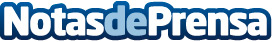 Avui se celebra el Dia Mundial del Parkinson, amb més de 16.000 malalts a CatalunyaEl dia 11 d'abril, Dia Mundial del Parkinson, s'ha celebrat amb el lema "El dia de molts, el dia de tots" promogut per l'Organització Mundial de la Salut (OMS) per fer visible i sensibilitzar la societat sobre aquesta malaltia que s'estima afecta entre 16.000 i 19.000 persones a CatalunyaDatos de contacto:Nota de prensa publicada en: https://www.notasdeprensa.es/avui-se-celebra-el-dia-mundial-del-parkinson Categorias: Cataluña http://www.notasdeprensa.es